CURRICULUM – VITAE	Teaching and Lab. Experience (in years)Miss Sunita Rathore(Lab. Assistant)Department of Botany,Pacific College  of Basic and Applied Science, Pacific UniversityM.Sc.(Botany), B.Ed AddH.No. D 23,Hiran magri,Sec. 5, Near udaipark Udaipur (Raj.)Email : 2707asr@gmail.comContact no.+ 91-7240209066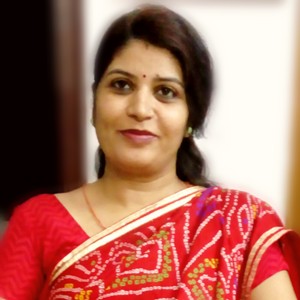 TeachingExperience  10 yearsU.G.    11ResearchSeminar /Conference/WorkshopTotal =1International= 1National = 00FDPTotal =01International =00National =01Editor/Advisory/Fellow member of research journalTotal=00Book PublicationTotal=00Guest Lecture/ Invited Speaker  Total =03Project Total = 00